Publicado en Madrid el 17/07/2024 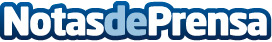 Diputación de Cádiz refuerza su gestión de la ciberseguridad con soluciones de Check Point SoftwareCheck Point Software refuerza la protección de los 44 municipios gaditanos y garantiza la seguridad de las localidades más pequeñas apoyadas por la Diputación de CádizDatos de contacto:EverythinkPREverythinkPR91 551 98 91Nota de prensa publicada en: https://www.notasdeprensa.es/diputacion-de-cadiz-refuerza-su-gestion-de-la Categorias: Nacional Andalucia Software Ciberseguridad Dispositivos móviles Oficinas Innovación Tecnológica Digital Actualidad Empresarial http://www.notasdeprensa.es